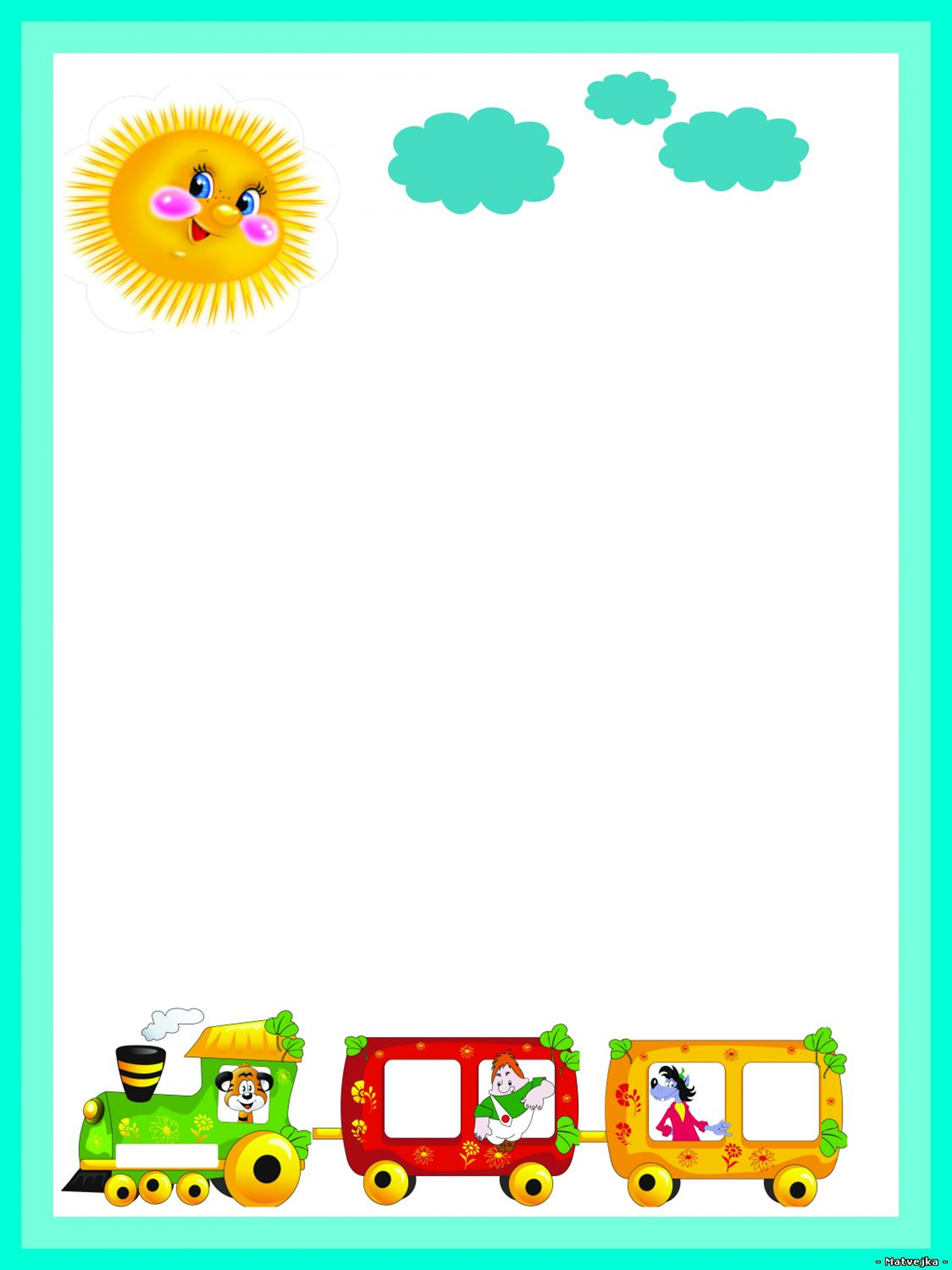 ПАМЯТКА ДЛЯ РОДИТЕЛЕЙ ПО АДАПТАЦИИ К ДЕТСКОМУ САДУПриучайте к детскому саду постепенно! (несколько дней стоит находиться рядом с ребенком в детском саду в течение нескольких часов, а затем забирать его домой).Если беспокойная мама прощается с ребенком несколько раз подряд с беспокойным видом, то у него возникает мысль: «Она беспокоится, значит, со мной может случиться что-то ужасное, лучше я не отпущу ее от себя».  В итоге заканчивается все истерикой.Если ребенок отказывается идти в детский сад, Вы должны проявить терпение и объяснить, что следует идти в детский сад так же, как родители ходят на работу.Если ребенок с трудом расстается с матерью, стоит некоторое время отцу приводить в детский сад ребенка.Если ваш малыш в первые дни устает от новых впечатлений, приходи домой измученный и нервный, то посоветуйтесь с воспитателем или сократите время пребывания в детском саду, или оставляйте дома 1-2 раза в неделю.Помните! В каком бы возрасте ребенок ни поступал в детский сад, безболезненная адаптация может быть обеспечена только подготовленностью к новым условиям.